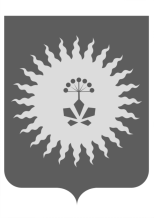 ДУМААНУЧИНСКОГО МУНИЦИПАЛЬНОГО  ОКРУГАПРИМОРСКОГО КРАЯРЕШЕНИЕ 22.02.2023                     с. Анучино                                № 405-НПАВ соответствии с Федеральным законом от 14 марта 2022 года № 58-ФЗ «О внесении изменений в отдельные законодательные акты Российской Федерации» постановлением Губернатора Приморского края от 27.12.2022 № 104-пг, Уставом Анучинского муниципального округа Приморского края, Дума округаРЕШИЛА:Принять решение «Об утверждении Порядка освобождения отдельных категорий граждан от начисления пеней в случае несвоевременного и (или) неполного внесения ими платы за жилое помещение.          2. Направить настоящее решение главе Анучинского  муниципального округа  для подписания и официального опубликования в средствах массовой информации и размещения на официальном сайте администрации Анучинского муниципального  округа в информационно-телекоммуникационной сети Интернет.3.Настоящее решение вступает в силу со дня его официального опубликования.ПредседательДумы Анучинскогомуниципального округа                                                                      Г.П. Тишина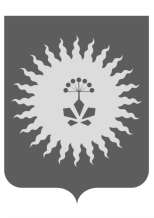 ДУМААНУЧИНСКОГО МУНИЦИПАЛЬНОГО ОКРУГАПРИМОРСКОГО КРАЯР Е Ш Е Н И Е Об утверждении Порядка освобождения отдельных категорий гражданот начисления пеней в случае несвоевременного и (или) неполного внесения ими платы за жилое помещениеПринято                                                                                     Думой Анучинского                                                                                       муниципального округа22 февраля 2023 годаВ соответствии с Федеральным законом от 14 марта 2022 года № 58-ФЗ «О внесении изменений в отдельные законодательные акты Российской Федерации» постановлением Губернатора Приморского края от 27.12.2022 г № 104-пг, Уставом Анучинского муниципального округа Приморского края:1.Утвердить  Порядок освобождения отдельных категорий граждан от начисления пеней в случае несвоевременного и (или) неполного внесения ими платы за жилое помещение (прилагается).2. Настоящее  решение опубликовать в средствах массовой информации и разместить на официальном сайте администрации Анучинского муниципального  округа в информационно-телекоммуникационной сети Интернет.Настоящее решение вступает в силу со дня его официального опубликования.Глава Анучинскогомуниципального округа						 С.А. Понуровскийс. Анучино22 февраля 2023 года№  405-НПАПриложение к решению Думы Анучинского муниципального округаПриморского краяот 22.02.2023 № 405-НПАПОРЯДОКосвобождения отдельных категорий граждан от начисления пеней в случае
несвоевременного и (или) неполного внесения ими платы за жилое
помещение Настоящий Порядок в соответствии со статьей 9.1 Федерального закона от 14 марта 2022 года № 58-ФЗ «О внесении изменений в отдельные законодательные акты Российской Федерации» определяет правила освобождения от начисления пеней в случае несвоевременного и (или) неполного внесения платы за жилое помещение и взноса на капитальный ремонт общего имущества в многоквартирном доме, установленных жилищным законодательством Российской Федерации (далее - пени), граждан Российской Федерации, заключивших контракт о прохождении военной службы в связи с призывом на военную службу по мобилизации в Вооруженные Силы Российской Федерации (далее соответственно - контракт, мобилизованные граждане), и членов их семей до прекращения действия указанного контракта.От начисления пеней освобождаются мобилизованные граждане и члены их семей, являющиеся нанимателями жилых помещений, расположенных на территории  Анучинского муниципального округа Приморского края. 1.Для освобождения от начисления пеней заявление подается в администрацию Анучинского муниципального округа собственнику жилого помещения муниципального жилищного фонда Заявление об освобождении от начисления пеней в случае несвоевременного и (или) неполного внесения платы за жилое помещение может быть подано мобилизованным гражданином, членом его семьи или уполномоченным представителем (далее - заявитель).Заявление подается лицом, указанным в пункте 2 настоящего Порядка, при личном обращении заявителя либо посредством почтовой связи заказным письмом на бумажном носителе.К заявлению прилагаются следующие документы:документ, удостоверяющий личность заявителя (в случае личного обращения мобилизованного гражданина или члена его семьи);документ, удостоверяющий личность и полномочия уполномоченного на подачу заявления представителя (в случае подачи заявления уполномоченным представителем);документ, подтверждающий статус члена семьи мобилизованного гражданина (в случае если заявителем является член семьи мобилизованного гражданина);документ, подтверждающий заключение мобилизованным гражданином контракта;согласие на обработку персональных данных по форме согласно приложению к настоящему Порядку.При личном обращении заявителя лицами, указанными в пункте 2 настоящего Порядка, обеспечивается изготовление копий документов, представленных заявителем, в момент принятия заявления. После изготовления копий документов подлинники возвращаются заявителю. При направлении заявления заказным почтовым отправлением с уведомлением о вручении прилагаемые копии документов должны быть заверены в установленном действующим законодательством порядке.Лица, указанные в пункте 2 настоящего Порядка, в течение 10 календарных дней со дня получения заявления и прилагаемых к нему документов, указанных в пункте 3 настоящего Порядка, принимают решение об освобождении от начисления пеней или об отказе в освобождении от начисления пеней.Информация о принятом решении доводится до сведения заявителя способом, указанным в заявлении.Решение об отказе в освобождении от начисления пеней принимается лицами, указанными в пункте 2 настоящего Порядка, по следующим основаниям:непредставление или представление не в полном объеме документов, указанных в пункте 3 настоящего Порядка;несоответствие гражданина условиям, предусмотренным пунктом 1 настоящего Порядка.Датой начала освобождения от начисления пеней считается дата заключения мобилизованным гражданином контракта.Датой окончания освобождения от начисления пеней считается дата прекращения действия контракта.Заявитель информирует лиц, указанных в пункте 2 настоящего Порядка, о прекращении действия контракта в течение 30 календарных дней со дня прекращения действия указанного контракта.Лица, указанные в пункте 2 настоящего Порядка, возобновляют начисление пеней со дня, следующего за днем прекращения действия контракта.Приложение к Порядку освобождения отдельных категорий граждан от начисления пеней в случае несвоевременного и (или) неполного внесения ими платы за жилое помещение и коммунальные услуги, взноса на капитальный ремонт общего имущества в многоквартирном домеФорма(наименование должности)(фамилия, инициалы)(фамилия, имя, отчество (последнее - при наличии) заявителя) проживающий(ая) по адресу:	СОГЛАСИЕна обработку персональных данныхЯ,	;(фамилия, имя, отчество (последнее - при наличии)проживающий(ая) по адресу(серия, номер документа, удостоверяющего личность, кем и когда выдан)в целях освобождения от начисления пеней в случае несвоевременного и (или) неполного внесения платы за жилое помещение и коммунальные услуги, взноса на капитальный ремонт общего имущества в многоквартирном доме даю свое согласие в соответствии со статьей 9 Федерального закона от 27 июля 2006 года № 152-ФЗ «О персональных данных» (далее - Федеральный закон № 152-ФЗ) на автоматизированную, а также без использования средств автоматизации обработку моих персональных данных, а именно на совершение действий, предусмотренных пунктом 3 статьи 3 Федерального закона № 152-ФЗ, сосведениями, представленными мною в	Настоящее согласие дается на период до истечения сроков хранения соответствующей информации или документов, содержащих указанную информацию, определяемых в соответствии с законодательством Российской Федерации.«	»	20	г. 		(подпись)	(Ф.И.О.)Примечание: согласие на обработку персональных данных несовершеннолетних лиц подписывают их законные представители.Об утверждении Порядка освобождения отдельных категорий граждан от начисления пеней в случае несвоевременного и (или) неполного внесения ими платы за жилое помещение